RELATÓRIO DE RECEBIMENTO DE ANIMAIS SILVESTRES DO MÊS DE JANEIRO PROVENIENTES DO MUNICÍPIO VALINHOS.TABELA RESUMO RELAÇÃO DE ÓBITOS DE ANIMAIS SILVESTRES TABELA RESUMORELAÇÃO DE SOLTURAS DE ANIMAIS SILVESTRES TABELA RESUMOANIMAIS SILVESTRES PROVENIENTES DO MUNICÍPIO VALINHOS QUE PERMANECEM EM PROCESSO DE REABILITAÇÃO NA ASSOCIAÇÃO MATA CILIARRELATÓRIO FOTOGRÁFICO DE ANIMAIS SILVESTRES NO MÊS DE JANEIRO DO MUNICÍPIO DE VALINHOS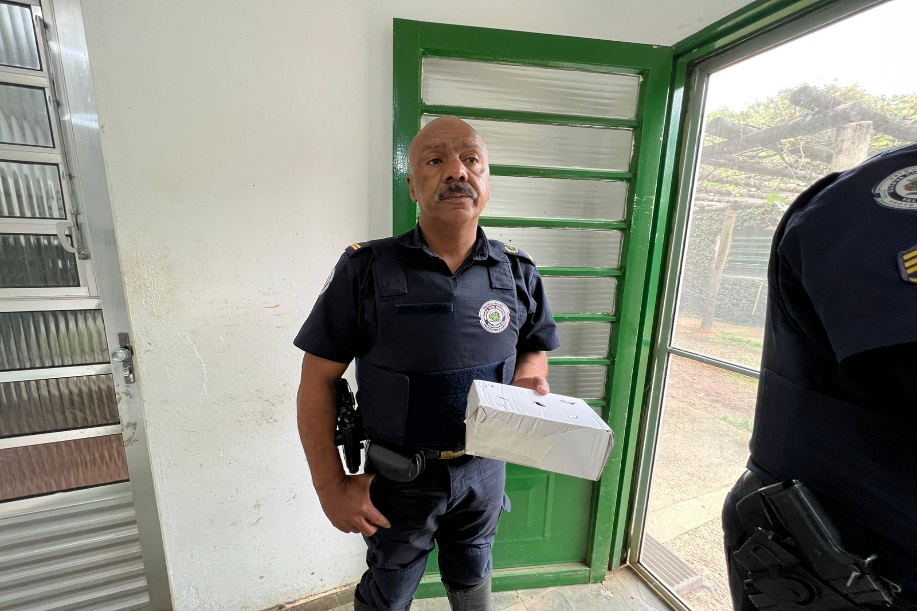 (41992) - Beija-flor-tesoura, caiu do ninho. Entregue pela Guarda Municipal de Valinhos no dia 04-01-23.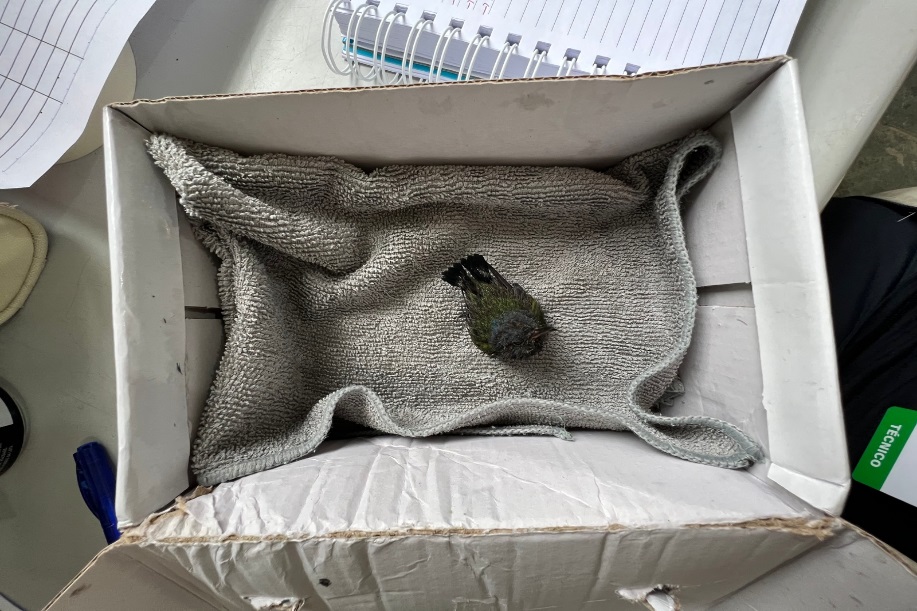 (41992) – Beija-flor-tesoura.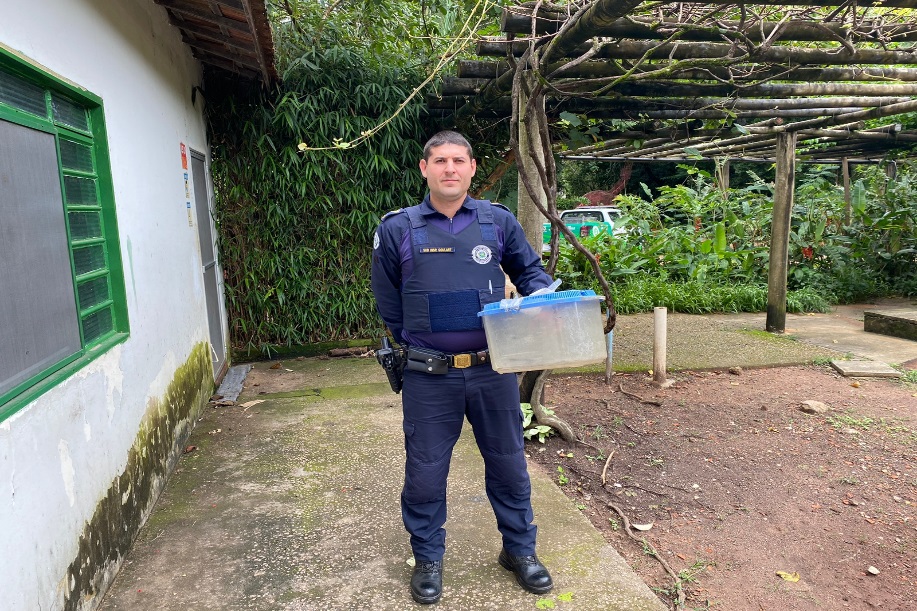 (42009) - Andorinha, filhote, caiu do ninho. Entregue pela Guarda Municipal de Valinhos no dia 05-01-23.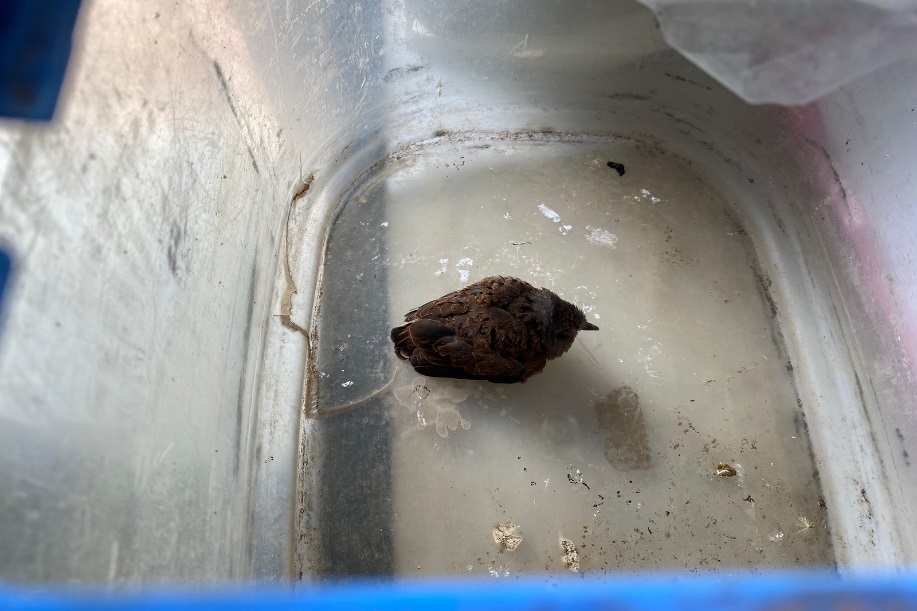 (42009) – Andorinha.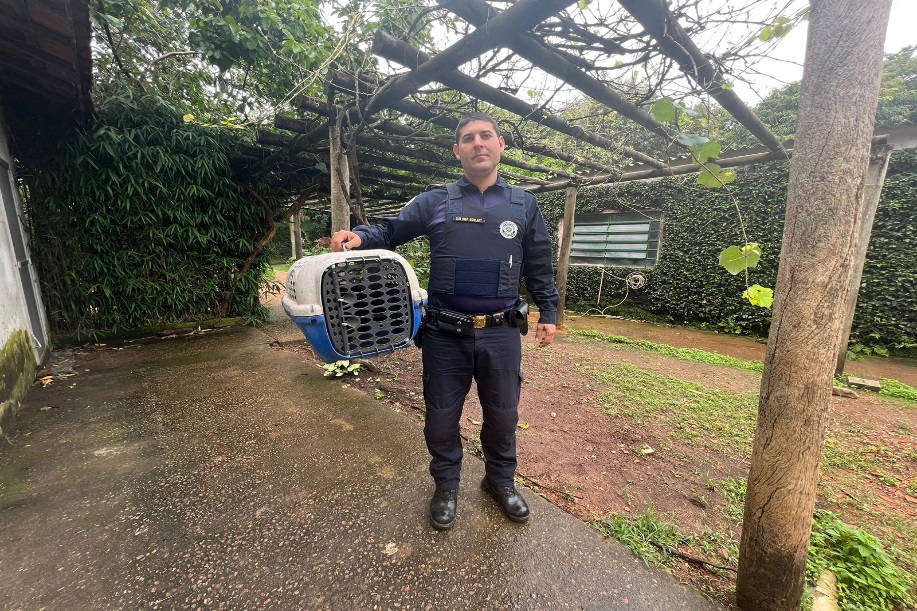 (42035) - Urubu, apresenta lesão cutânea nas extremidades falangeanas em ambas as asas. Entregue pela Guarda Municipal de Valinhos no dia 06-01-23.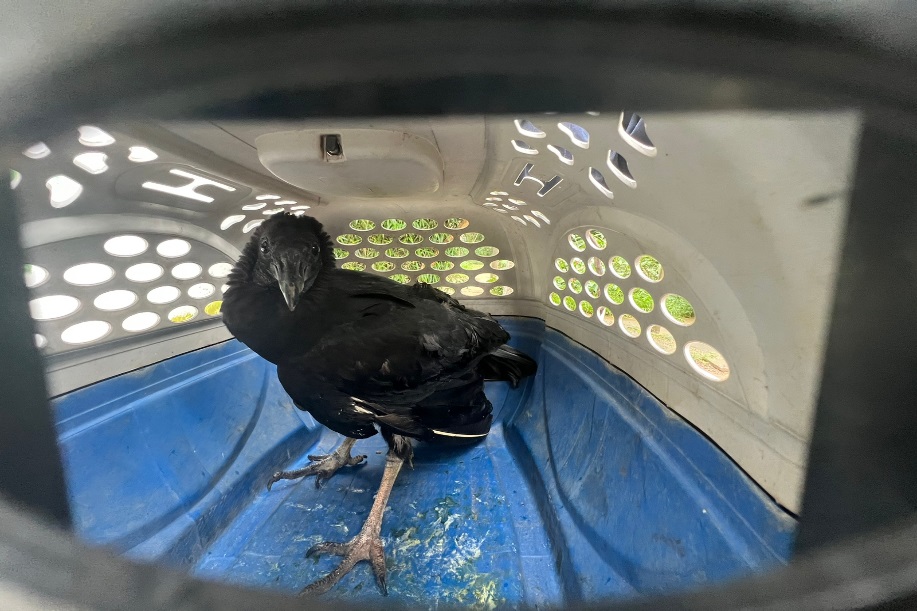 (42035) – Urubu.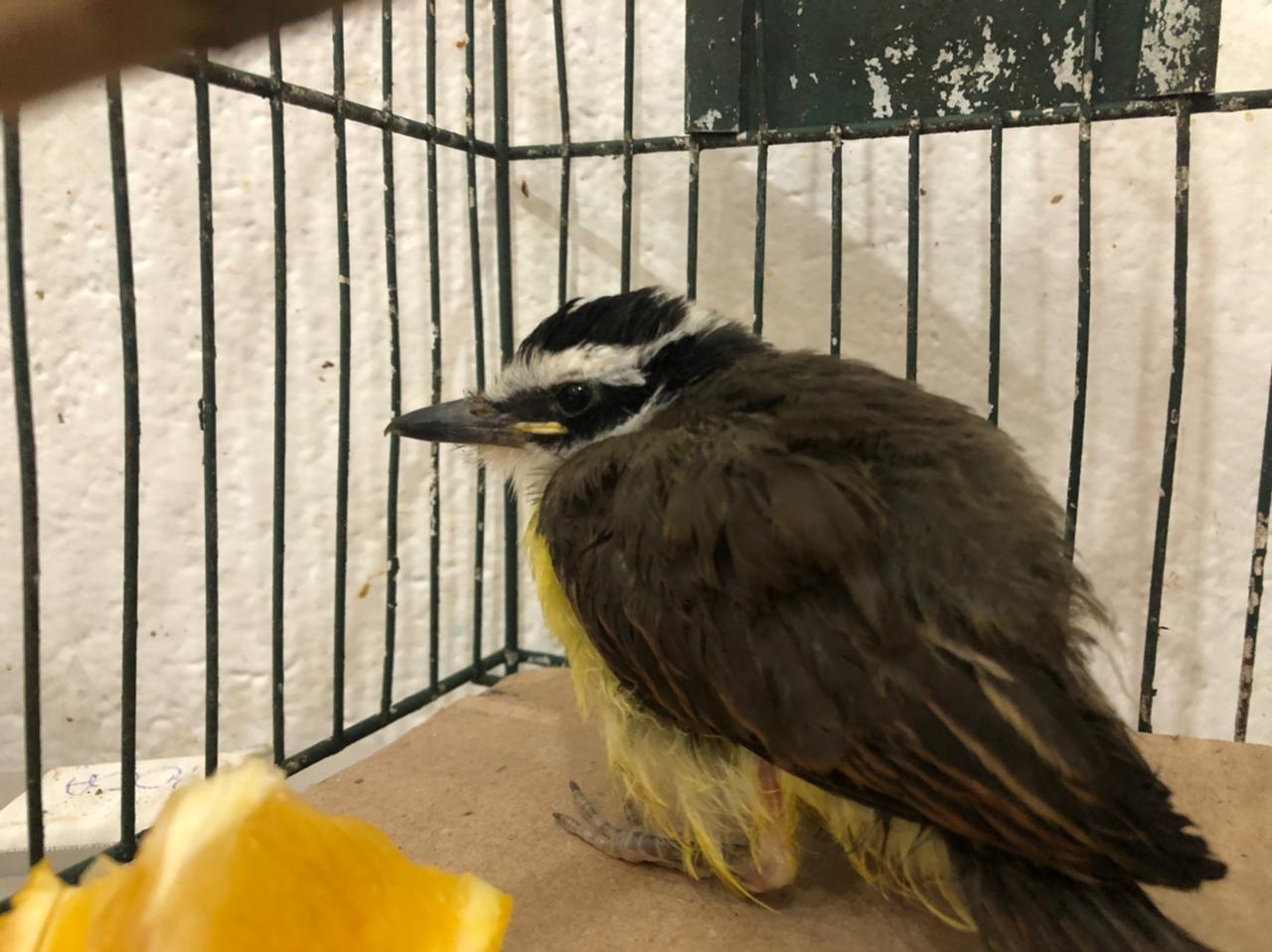 (42084) - Bem-te-vi, jovem, encontrado em residência. Entregue pela Guarda Municipal de Valinhos no dia 10-01-23.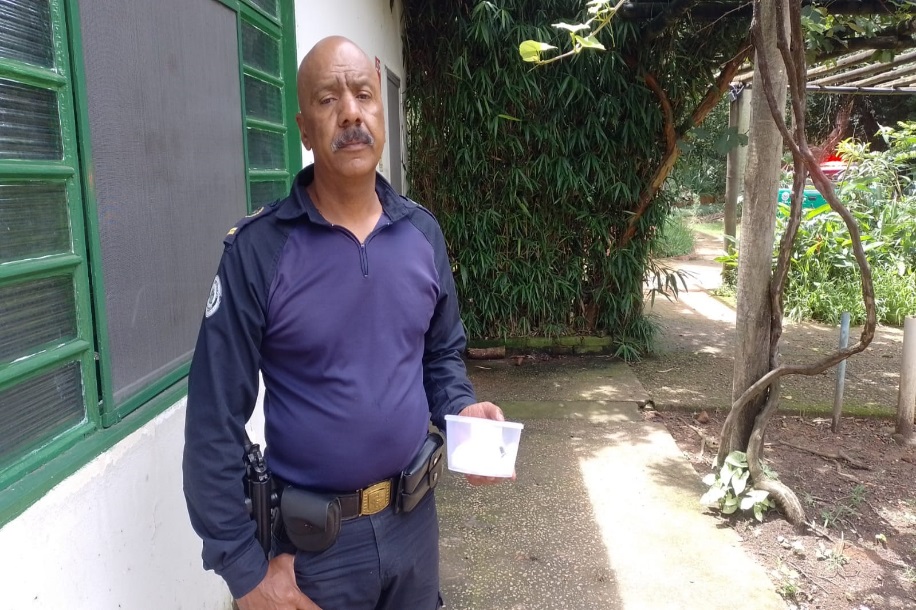 (42129 e 42130) – Andorinhas-pequena-de-casa, filhotes, encontrados em quintal. Entregue pela Guarda Municipal de Valinhos no dia 12-01-23.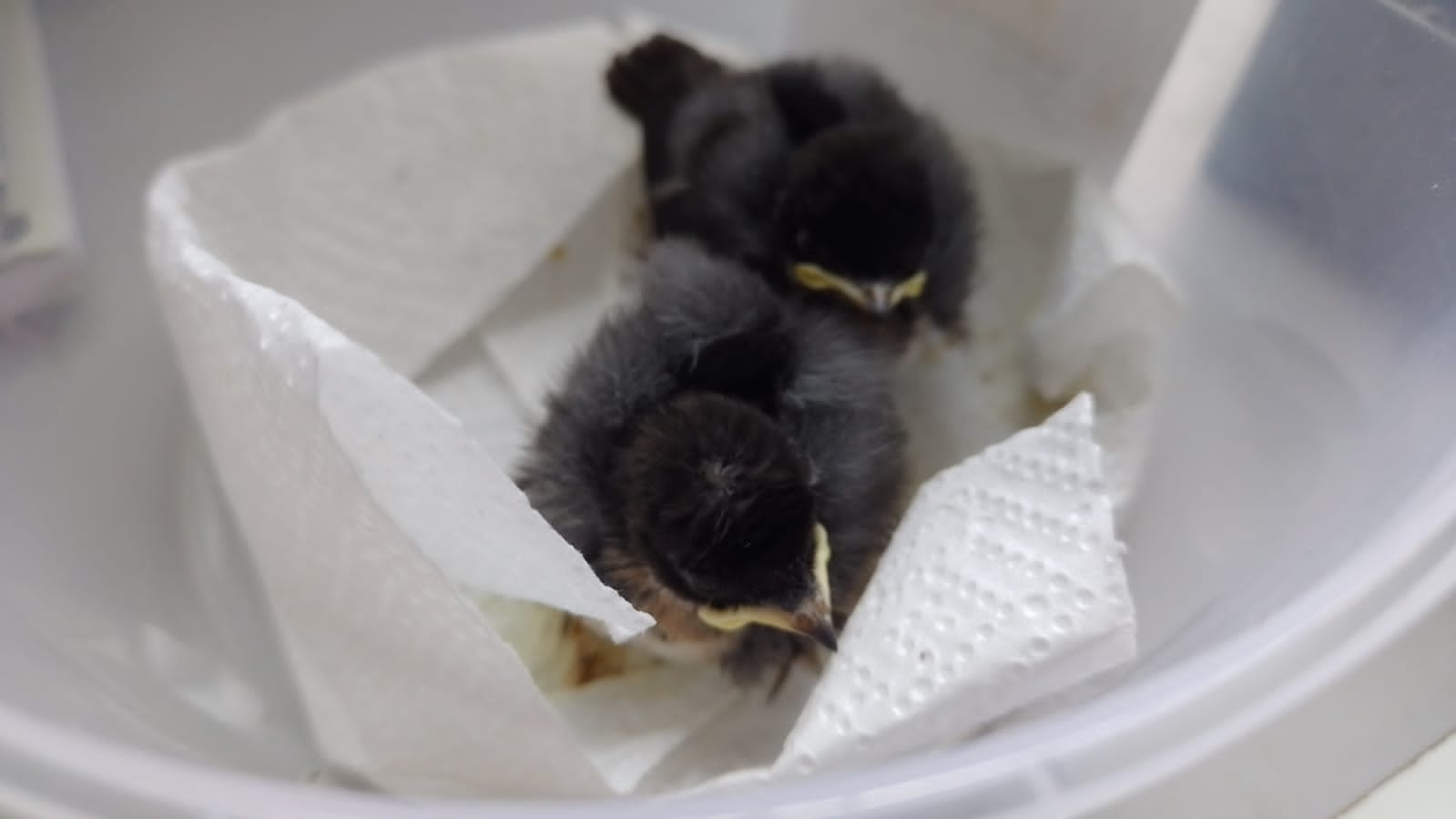 (42129 e 42130) – Andorinhas-pequena-de-casa.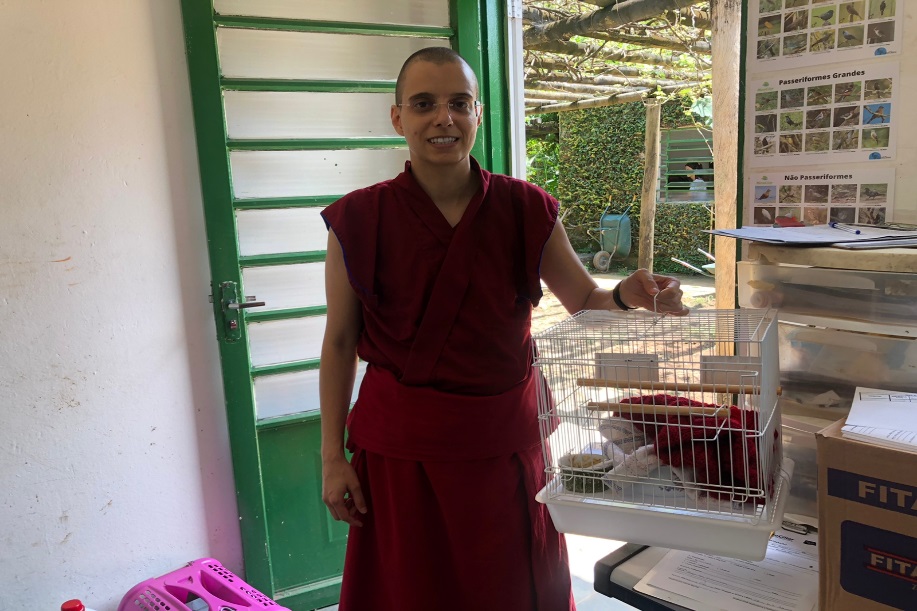  (42214) - Corruíra, filhote, caiu do ninho, apresenta atrofia em membros pélvicos. Entregue por munícipe de Valinhos no dia 17-01-23.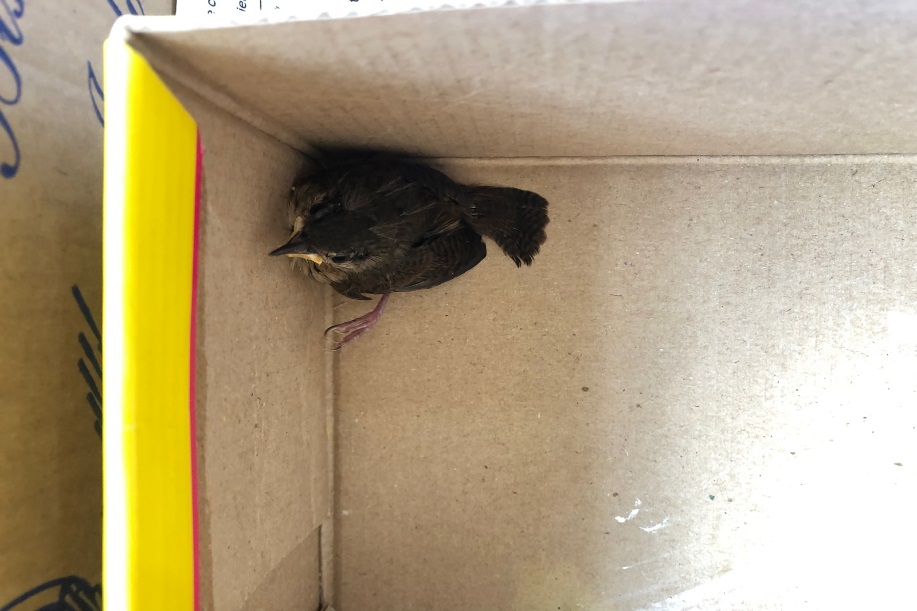 (42214) – Corruíra.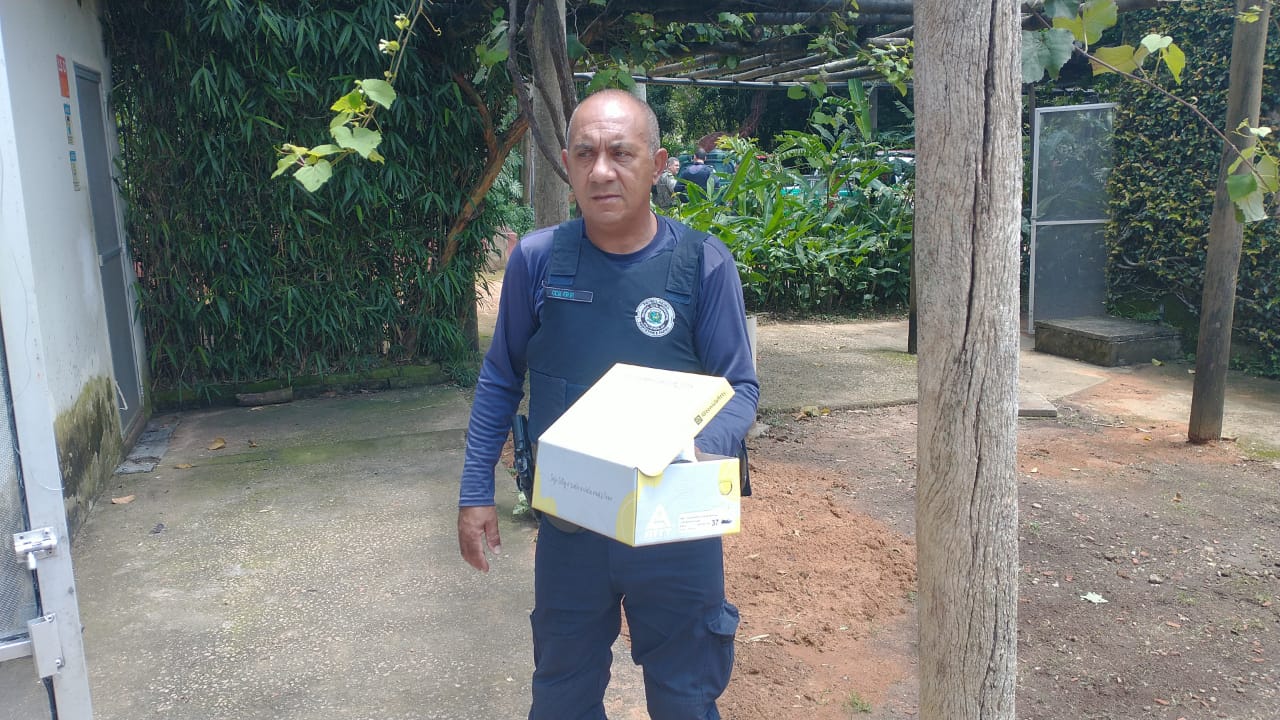  (42236 a 42241) – Gambás-de-orelha-branca, fêmea com filhotes subdesenvolvidos em marsúpio, mãe chegou em óbito. Entregue pela Guarda Municipal de Valinhos no dia 18-01-23.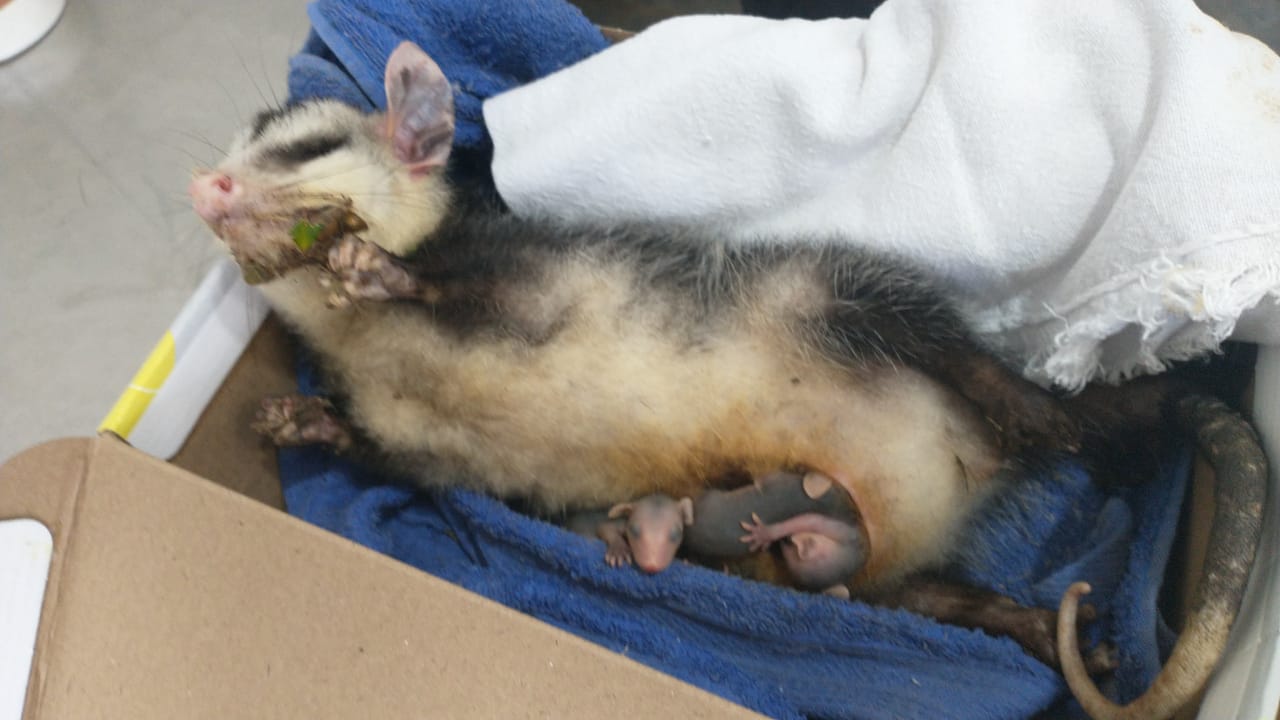 (42236 a 42241) – Gambás-de-orelha-branca.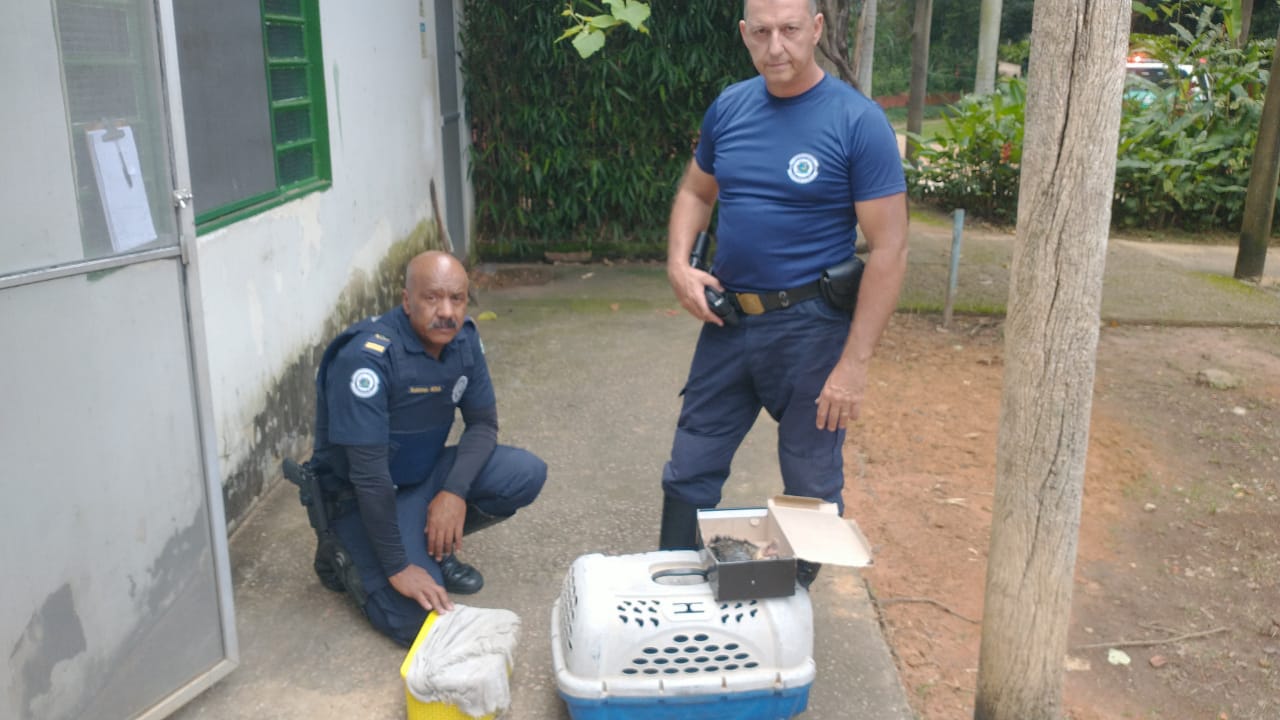 (42268) – Gambá-de-orelha-branca, atropelado, com crânio fraturado; (42269) - Bacurau, encontrado em quintal, com fratura exposta em asa direita; e (42270 e 42271) - Gambás-de-orelha-branca, filhotes, encontrados em caixa próximo a área de mata. Entregues pela Guarda Municipal de Valinhos no dia 19-01-23.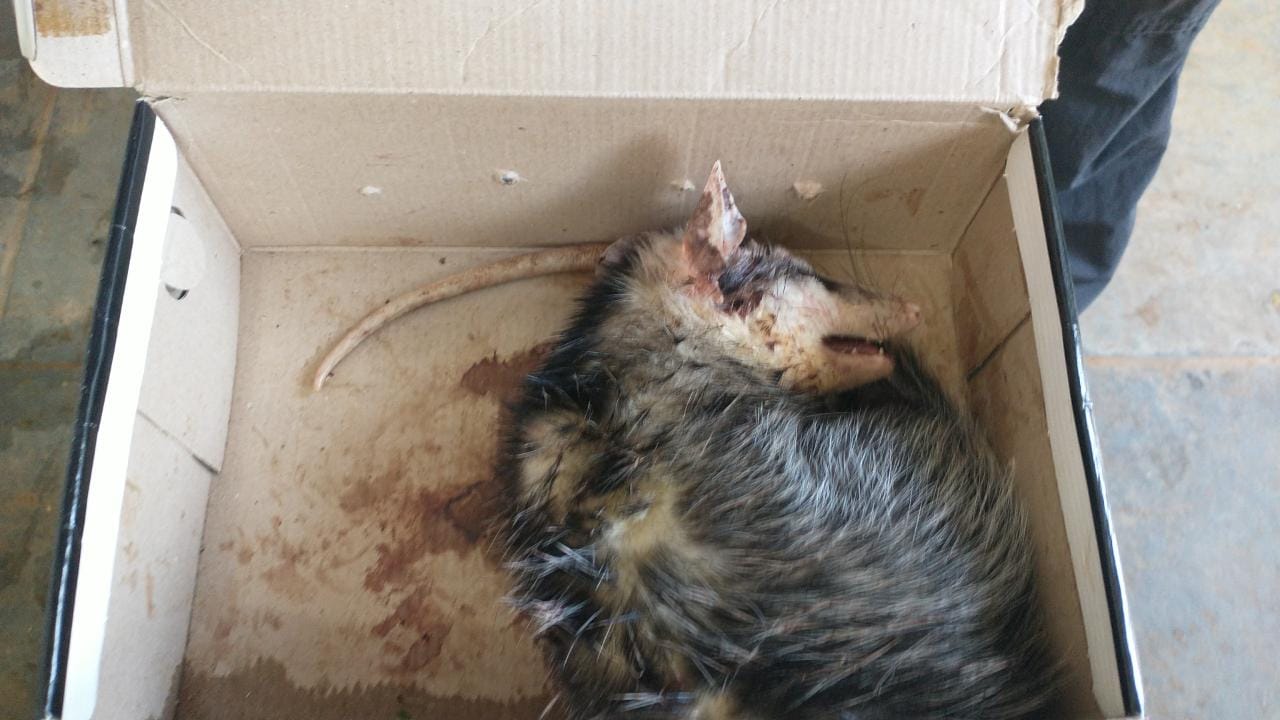 (42268) – Gambá-de-orelha-branca.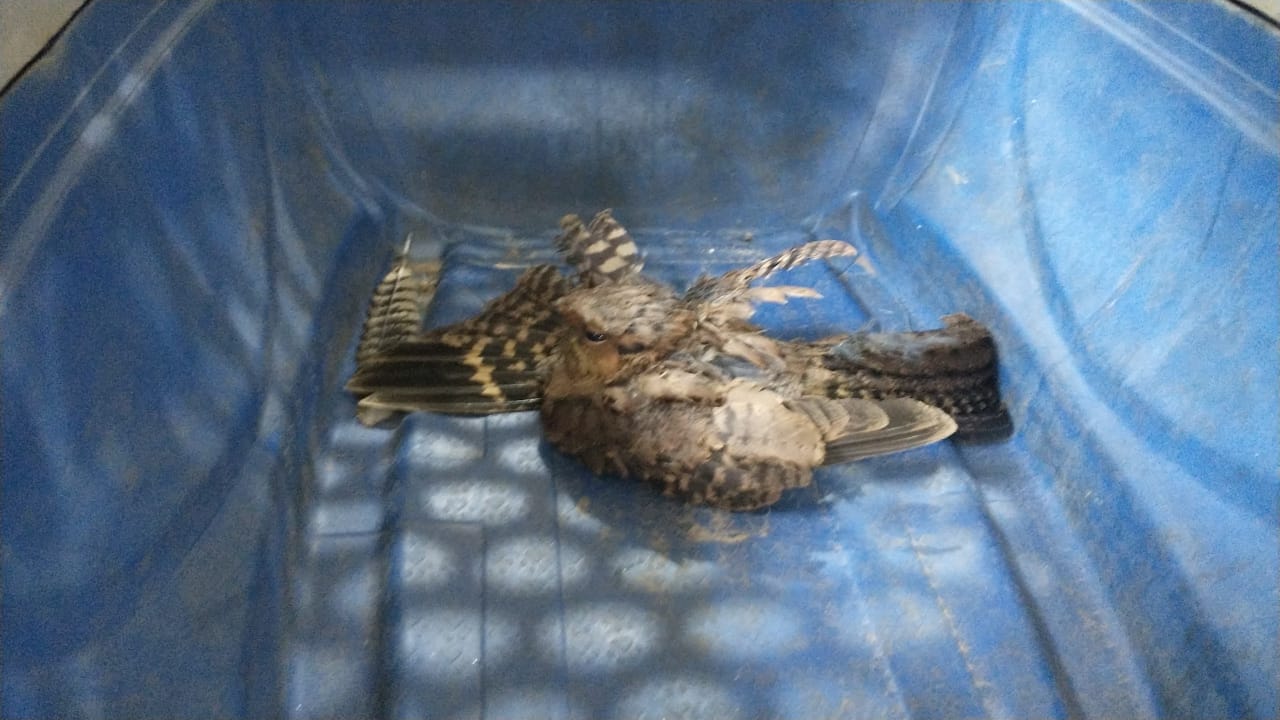 (42269) – Bacurau.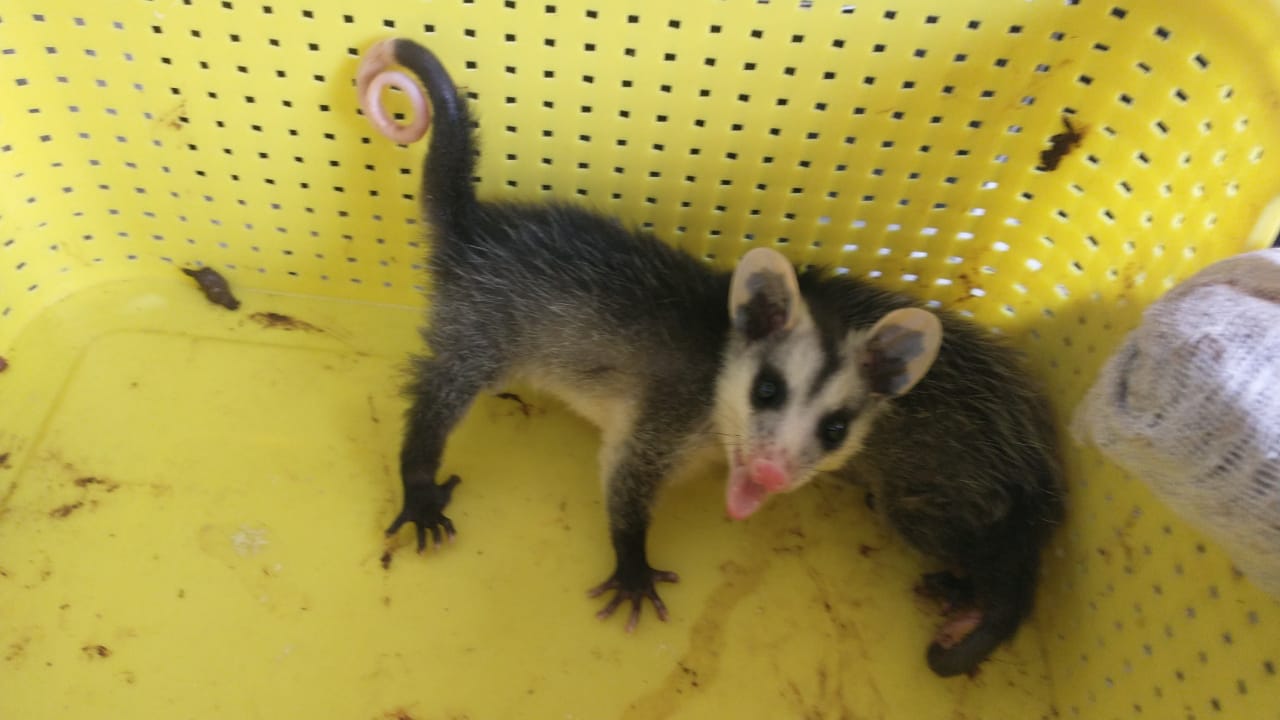 (42270 e 42271) - Gambás-de-orelha-branca.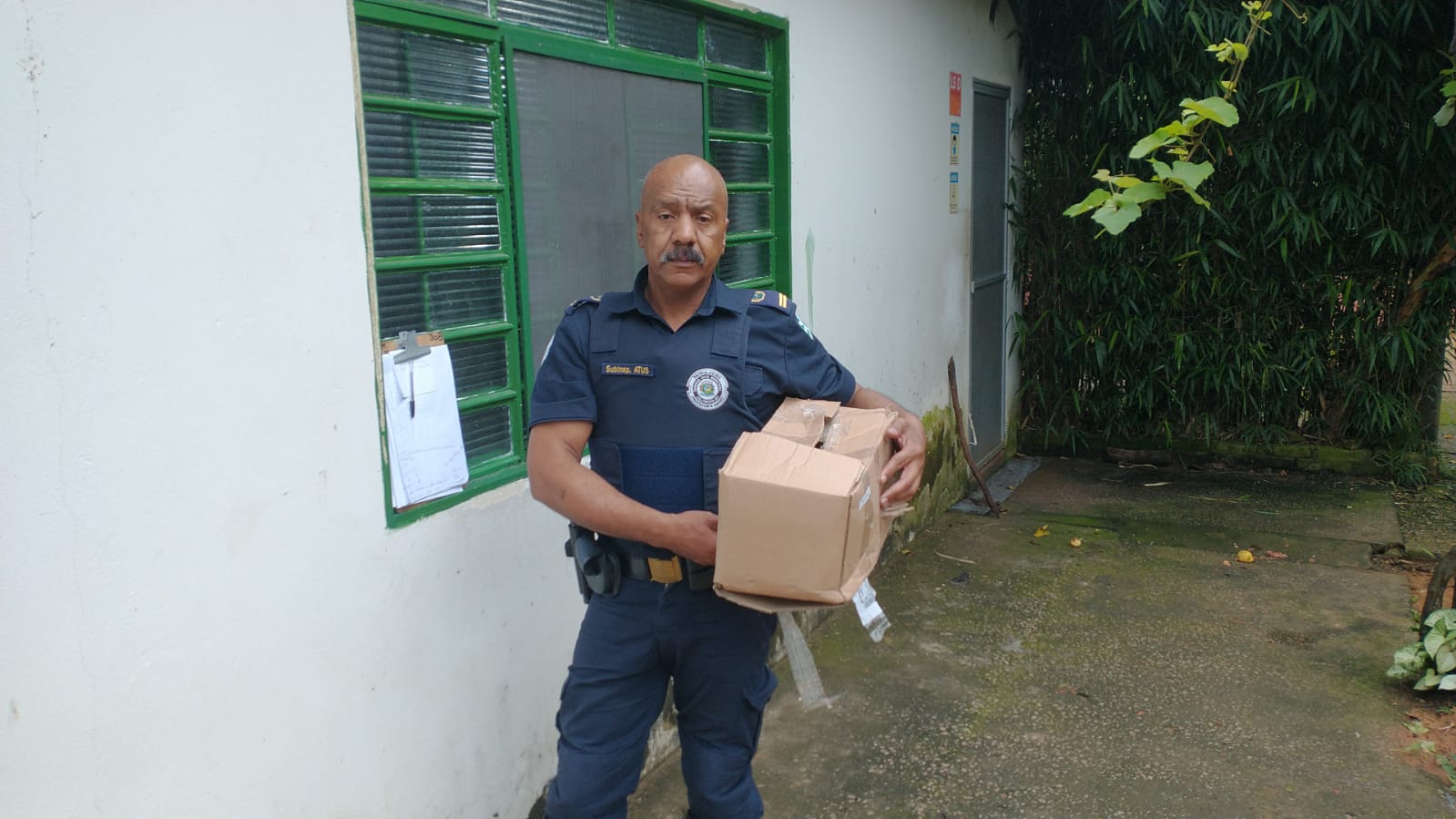 (42282) – Sabiá-poca, encontrado caído em clube, apresenta incoordenação motora. Entregue pela Guarda Municipal de Valinhos no dia 20-02-23.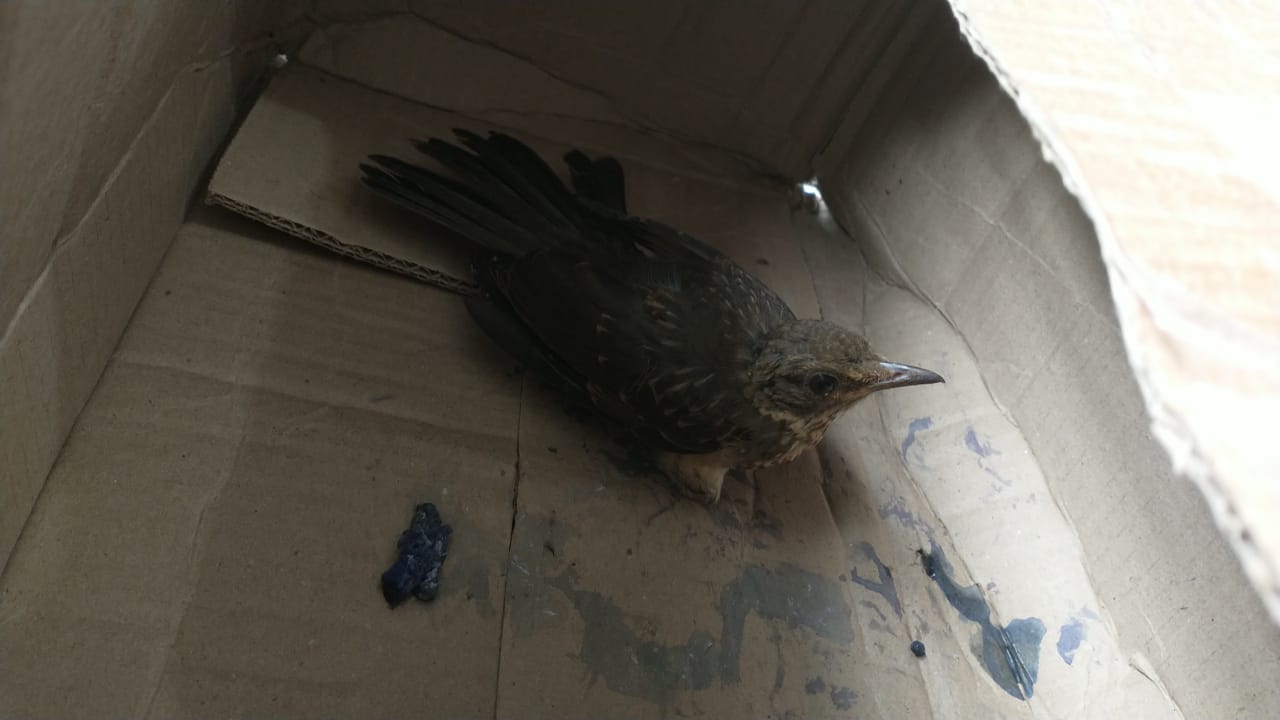 (42282) – Sabiá-poca.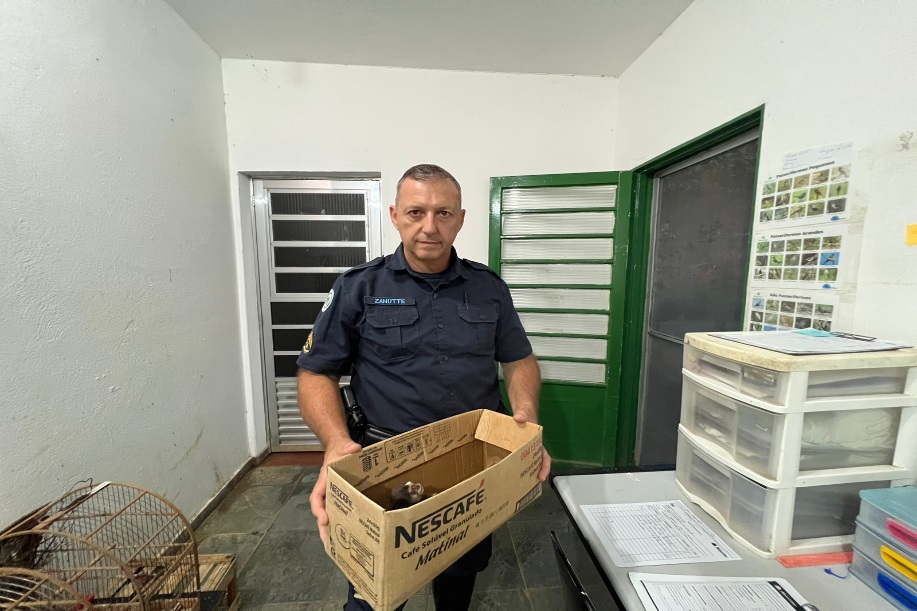 (42295) – Sagui-de-tufo-preto, fêmea, encontrado em frente a casa de munícipe. Entregue pela Guarda Municipal de Valinhos no dia 20-02-23.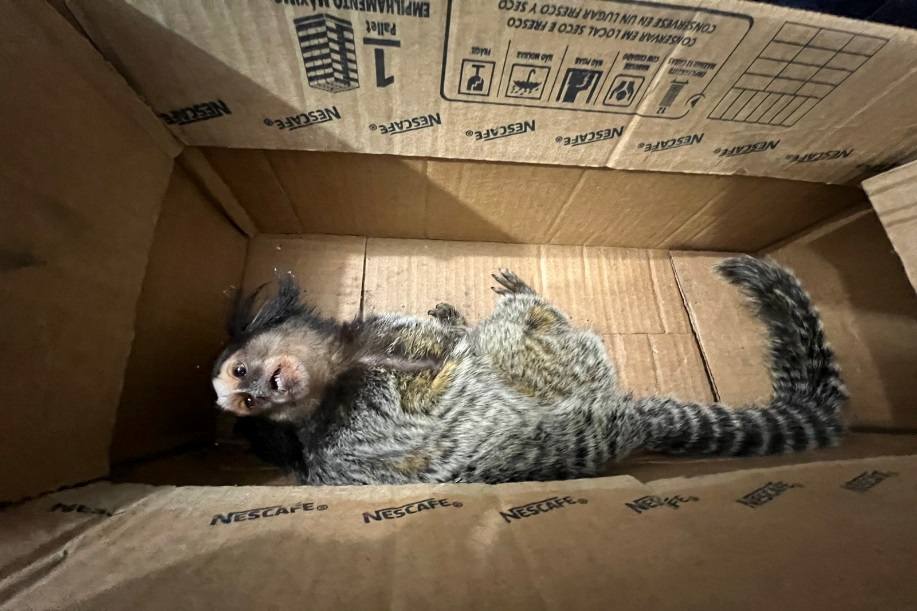 (42295) – Sagui-de-tufo-preto.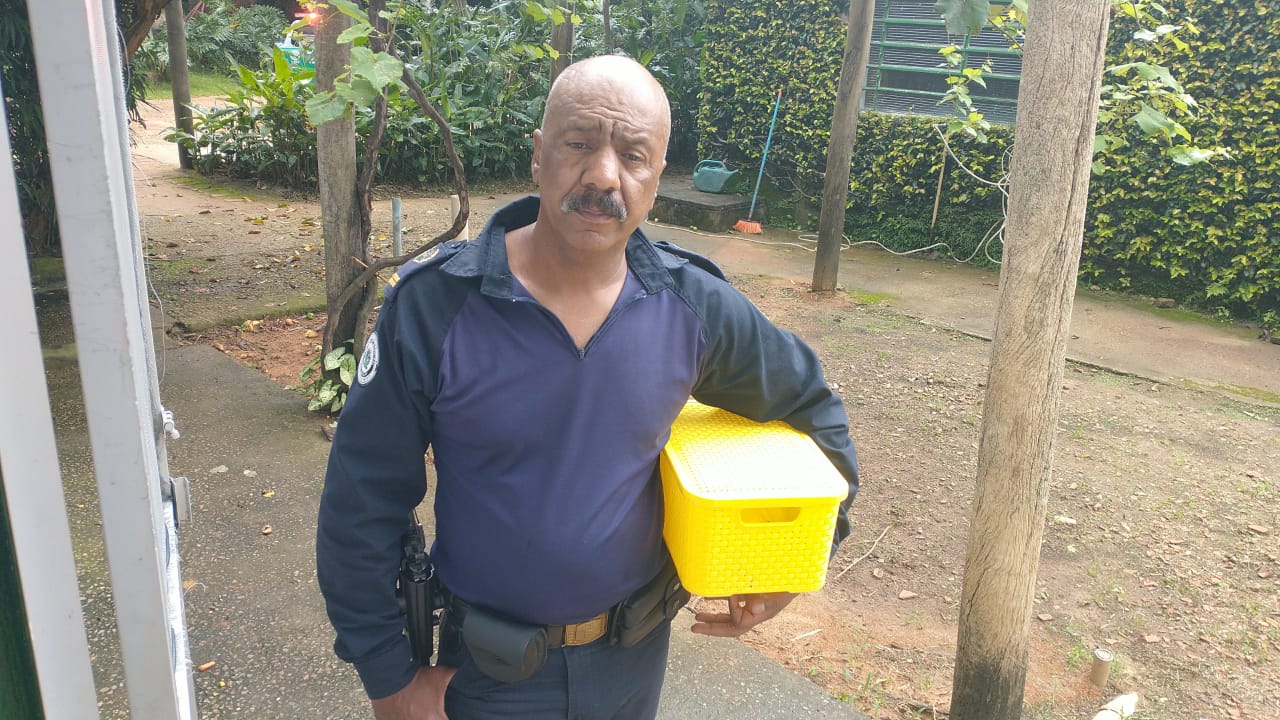 (42327 e 42328) – Andorinhão-do-temporal, econtrados em churrasqueira. Entregues pela Guarda Municipal de Valinhos no dia 23-01-23.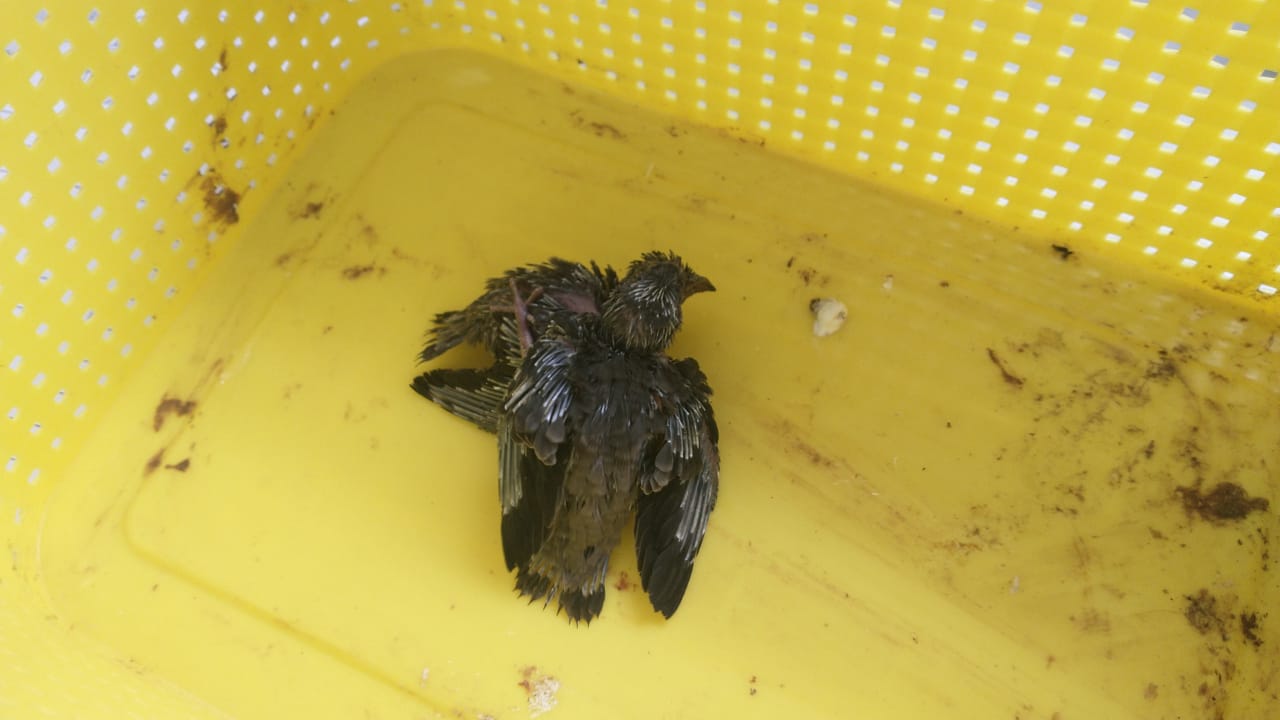 (42327 e 42328) – Andorinhão-do-temporal.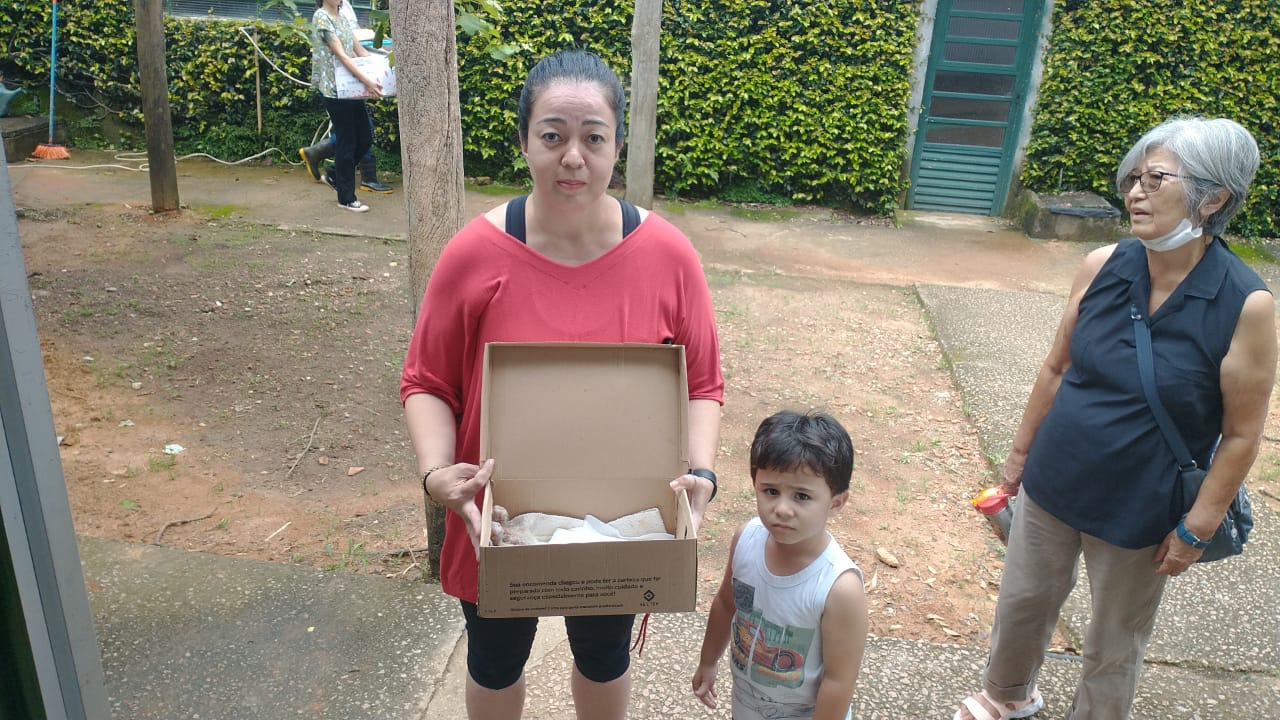 (42329 e 42330) – Maritacas, filhotes, retirados do forro. Entregues por munícipes de Valinhos no dia 23-01-23.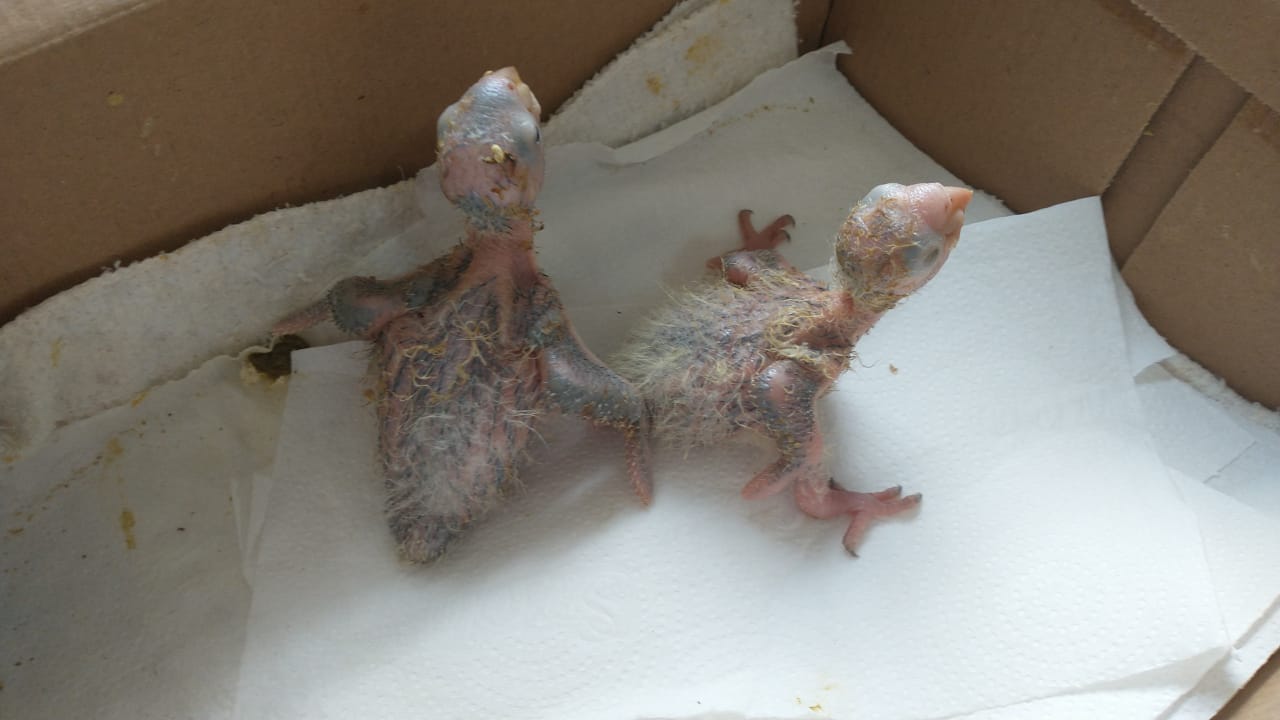 (42329 e 42330) – Maritacas.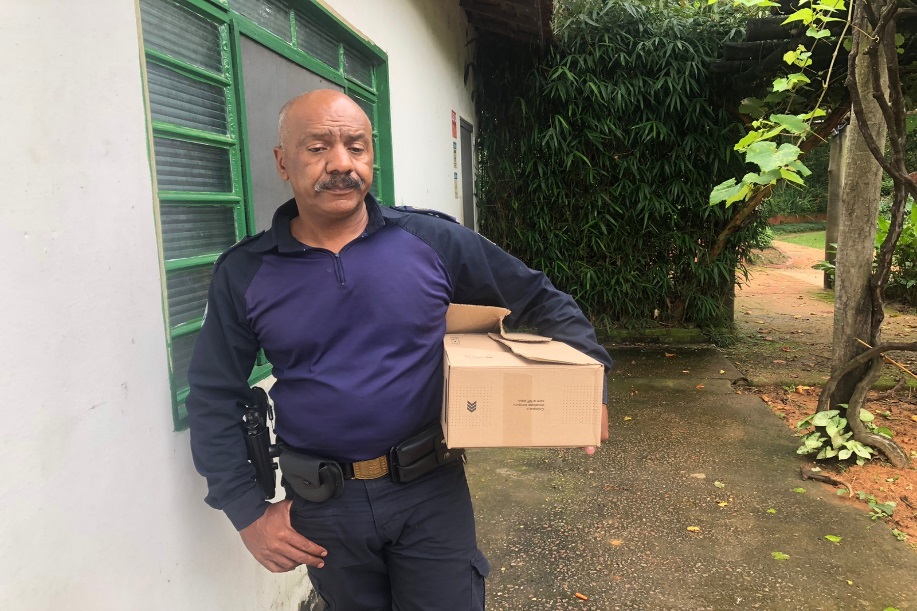 (42338) – Avoante, encontrada em residência, chegou já em óbito. Entregue pela Guarda Municipal de Valinhos no dia 23-01-23.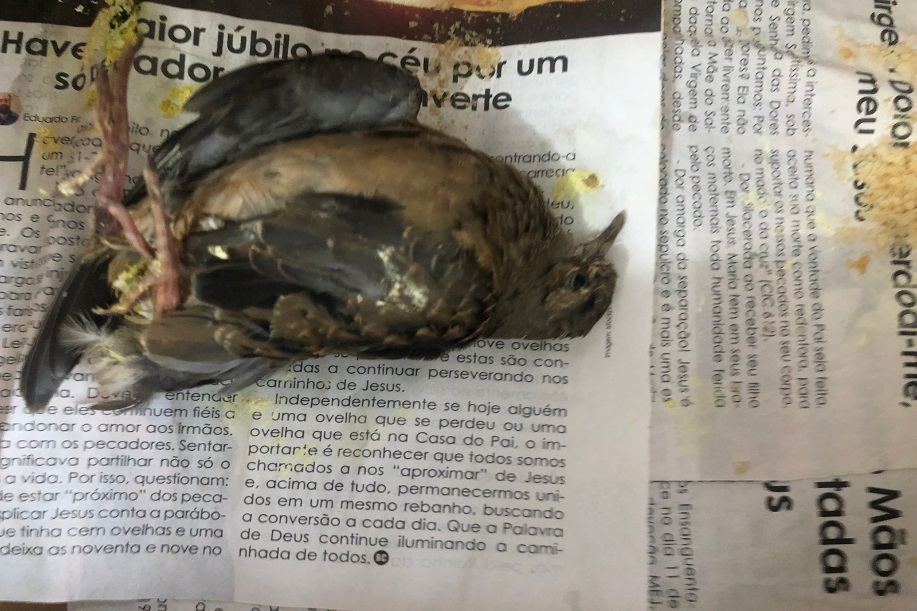 (42338) – Avoante.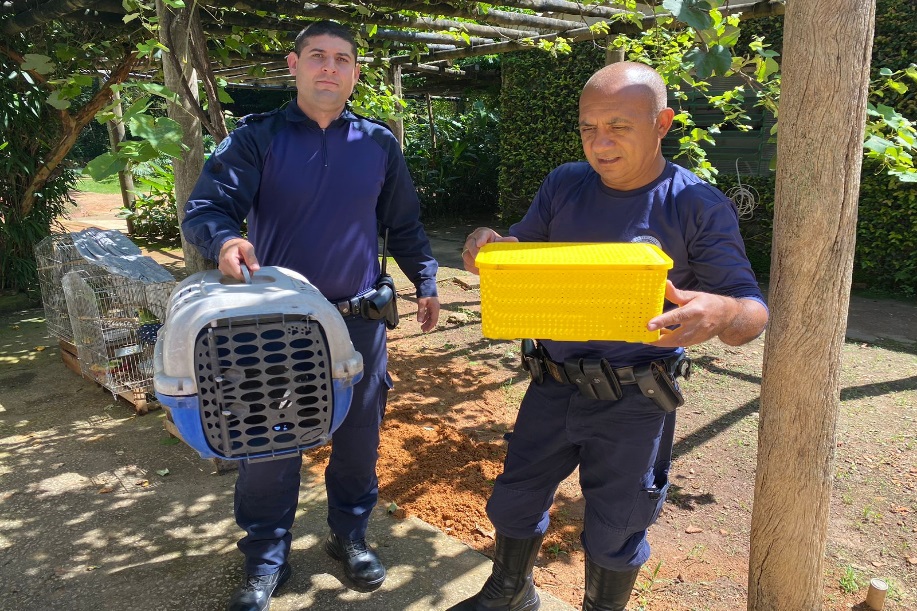 (42348 e 42349) – Gambás-de-orelha-preta, recolhidos após mãe ser morta por cachorro; e (42350) – Jabuti, apareceu na casa de munícipe. Entregues pela Guarda Municipal de Valinhos no dia 25-01-23.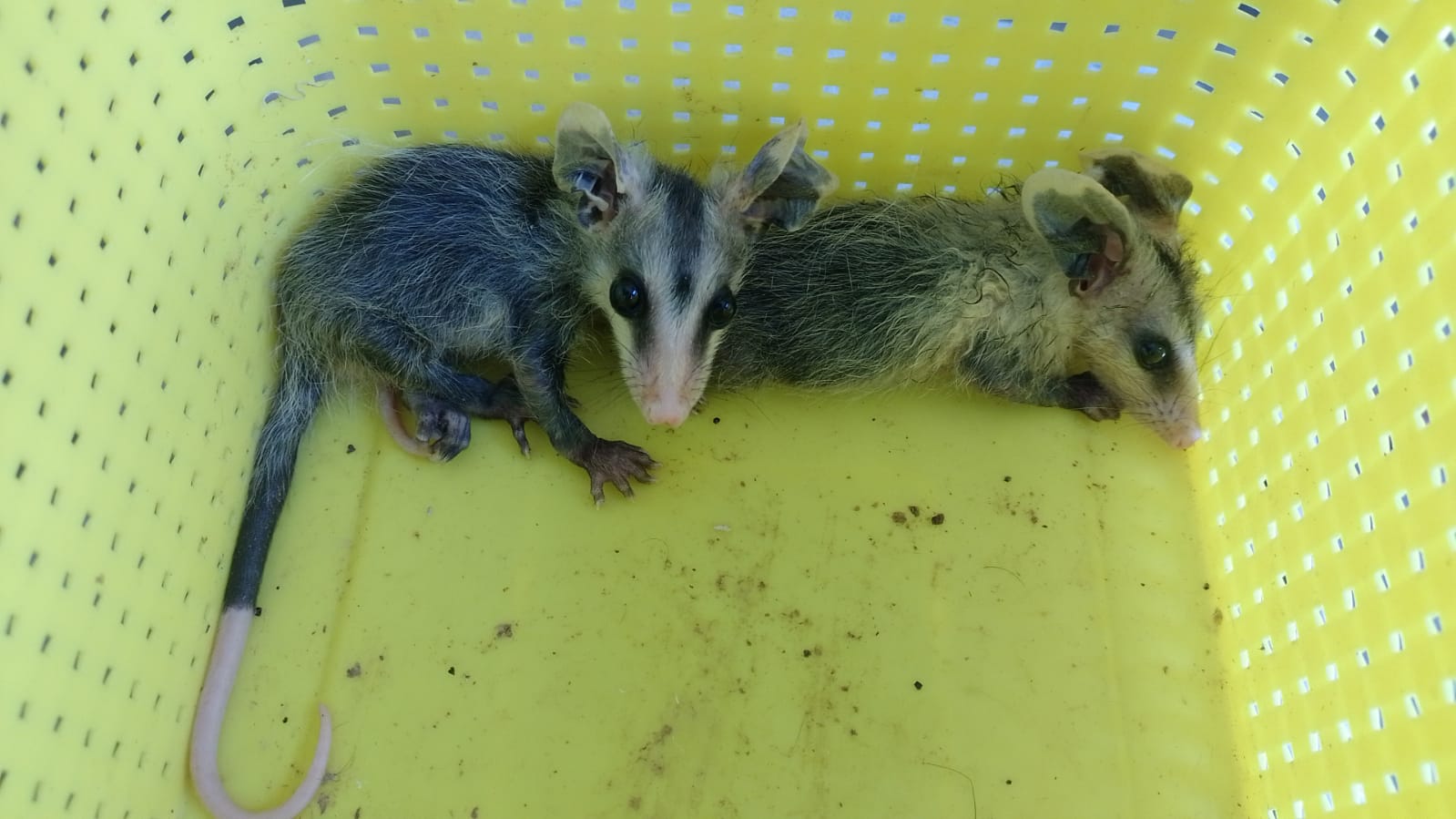 (42348 e 42349) – Gambás-de-orelha-preta.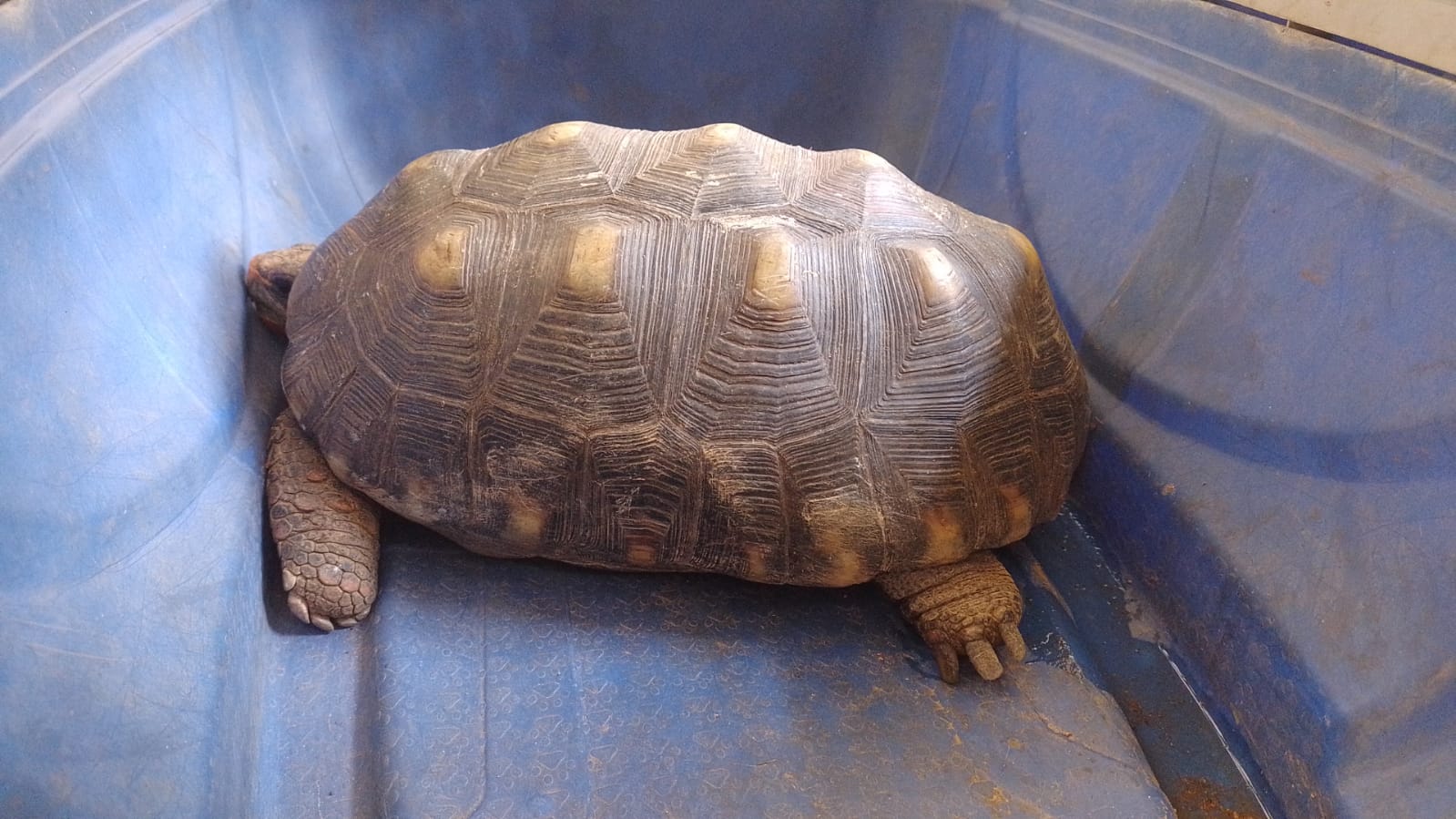 (42350) – Jabuti.RGDATA DE ENTRADANOME POPULARNOME CIENTÍFICO4199204/01/2023Beija-flor-tesouraEupetomena macroura4200905/01/2023RolinhaColumbina talpacoti4203506/01/2023Urubu-de-cabeça-pretaCoragyps atratus4208410/01/2023Bem-te-viPitangus sulphratus4212912/01/2023Andorinha-pequena-de-casaPygochelidon cyanoleuca4213012/01/2023Andorinha-pequena-de-casaPygochelidon cyanoleuca4221417/01/2023Curruíratroglodytes musculus4223618/01/2023Gambá-de-orelha-brancaDidelhpis albiventris4223718/01/2023Gambá-de-orelha-brancaDidelhpis albiventris4223818/01/2023Gambá-de-orelha-brancaDidelhpis albiventris4223918/01/2023Gambá-de-orelha-brancaDidelhpis albiventris4224018/01/2023Gambá-de-orelha-brancaDidelhpis albiventris4224118/01/2023Gambá-de-orelha-brancaDidelhpis albiventris4226819/01/2023Gambá-de-orelha-brancaDidelhpis albiventris4226919/01/2023BacurauNyctidromos 4227019/01/2023Gambá-de-orelha-brancaDidelhpis albiventris4227119/01/2023Gambá-de-orelha-brancaDidelhpis albiventris4228220/01/2023Sabiá-pocaTurdus amaurachalinus4229520/01/2023Sagui-de-tufo-pretoCallithrix penicillata4232723/01/2023Andorinhão-do-temporalChaetura meridionalis4232823/01/2023Andorinhão-do-temporalChaetura meridionalis4232923/01/2023Periquitão-maracanãPsittacara leucophthalmus4233023/01/2023Periquitão-maracanãPsittacara leucophthalmus4233823/01/2023AvoanteZenaida auriculata4234825/01/2023Gambá-de-orelha-pretaDidelphis aurita4234925/01/2023Gambá-de-orelha-pretaDidelphis aurita4235025/01/2023JabutiChelonoidis carbonaria4244831/01/2023Cachorro-do-matoCerdocyon thousTOTAL: 28 ANIMAISTOTAL: 28 ANIMAISTOTAL: 28 ANIMAISTOTAL: 28 ANIMAISCLASSENº DE ANIMAIS%Aves1450%Mamíferos1346,43%Répteis13,57RGDATA DE ENTRADANOME POPULARNOME CIENTÍFICODESTINODATA DE SAÍDA3795907/04/2022GambáDidelphis sp.OBITO 09/01/20233859305/05/2022Trinca-ferroSaltator similisOBITO24/01/20234052418/10/2022Asa-brancaPatagioenas picazuroOBITO13/01/20234112720/11/2022Canário-da-terraSicalis flaveolaOBITO29/01/20234154507/12/2022Tucano-tocoRamphastos tocoOBITO14/01/20234175122/12/2022AvoanrteZenaida auriculataOBITO 18/01/20234199204/01/2023Beija-flor-tesouraEupetomena macrouraOBITO 07/01/20234200905/01/2023RolinhaColumbina talpacotiOBITO 07/01/20234203506/01/2023Urubu-de-cabeça-pretaCoragyps atratusOBITO 06/01/20234208410/01/2023Bem-te-viPitangus sulphratusOBITO 10/01/20234212912/01/2023Andorinha-pequena-de-casaPygochelidon cyanoleucaOBITO13/01/20234213012/01/2023Andorinha-pequena-de-casaPygochelidon cyanoleucaOBITO13/01/20234221417/01/2023Curruíratroglodytes musculusOBITO17/01/20234223718/01/2023Gambá-de-orelha-brancaDidelhpis albiventrisOBITO18/01/20234223818/01/2023Gambá-de-orelha-brancaDidelhpis albiventrisOBITO18/01/20234223918/01/2023Gambá-de-orelha-brancaDidelhpis albiventrisOBITO18/01/20234224018/01/2023Gambá-de-orelha-brancaDidelhpis albiventrisOBITO18/01/20234224118/01/2023Gambá-de-orelha-brancaDidelhpis albiventrisOBITO18/01/20234226819/01/2023Gambá-de-orelha-brancaDidelhpis albiventrisOBITO20/01/20234226919/01/2023BacurauNyctidromos OBITO20/01/20234228220/01/2023Sabiá-pocaTurdus amaurachalinusOBITO21/01/20234232723/01/2023Andorinhão-do-temporalChaetura meridionalisOBITO23/01/20234232823/01/2023Andorinhão-do-temporalChaetura meridionalisOBITO25/01/20234233823/01/2023AvoanteZenaida auriculataOBITO23/01/20234234925/01/2023Gambá-de-orelha-pretaDidelphis auritaOBITO31/01/2023TOTAL: 25 ANIMAISTOTAL: 25 ANIMAISTOTAL: 25 ANIMAISTOTAL: 25 ANIMAISTOTAL: 25 ANIMAISTOTAL: 25 ANIMAISCLASSENº DE ANIMAIS%Aves1768%Mamíferos832%RépteisRGDATA DE ENTRADANOME POPULARNOME CIENTÍFICODESTINODATA DE SAÍDALOCAL SOLTURA3859105/05/2022Trinca-ferroSaltator similisSOLTURA17/01/2023SERRA DO JAPITOTAL: 1 ANIMALTOTAL: 1 ANIMALTOTAL: 1 ANIMALTOTAL: 1 ANIMALTOTAL: 1 ANIMALTOTAL: 1 ANIMALTOTAL: 1 ANIMALCLASSENº DE ANIMAIS%Aves1100%MamíferosRépteisRGDATA DE ENTRADANOME POPULARNOME CIENTÍFICO3642610/01/2022Gambá-de-orelha-brancaDidelphis albiventris3642710/01/2022MaitacaPionus maximiliani3643210/01/2022Trinca-ferroSaltator similis3643310/01/2022Trinca-ferroSaltator similis3643410/01/2022Trinca-ferroSaltator similis3643510/01/2022Trinca-ferroSaltator similis3643610/01/2022Trinca-ferroSaltator similis3643710/01/2022Trinca-ferroSaltator similis3643810/01/2022Trinca-ferroSaltator similis3643910/01/2022Trinca-ferroSaltator similis3644010/01/2022Trinca-ferroSaltator similis3644110/01/2022Trinca-ferroSaltator similis3644210/01/2022Trinca-ferroSaltator similis3644310/01/2022Trinca-ferroSaltator similis3644410/01/2022Trinca-ferroSaltator similis3644510/01/2022Trinca-ferroSaltator similis3644610/01/2022Trinca-ferroSaltator similis3644710/01/2022Trinca-ferroSaltator similis3644910/01/2022Trinca-ferroSaltator similis3645110/01/2022Trinca-ferroSaltator similis3645210/01/2022Trinca-ferroSaltator similis3645410/01/2022AzulãoCyanocompsa brissonii3645510/01/2022Papa-capimSporophila nigricollis3669012/01/2022Quiri-quiriFalco sparverius3689305/02/2022Periquitão-maracanãPsittacara leucophthalmus3689405/02/2022Periquitão-maracanãPsittacara leucophthalmus3698709/02/2022Periquitão-maracanãPsittacara leucophthalmus3711316/02/2022Periquitão-maracanãPsittacara leucophthalmus3711416/02/2022Periquitão-maracanãPsittacara leucophthalmus3711516/02/2022Periquitão-maracanãPsittacara leucophthalmus3711616/02/2022Periquitão-maracanãPsittacara leucophthalmus3711716/02/2022Periquitão-maracanãPsittacara leucophthalmus3726924/02/2022Ouriço-pigmeuAtelerix albiventris3729425/02/2022Periquitão-maracanãPsittacara leucophthalmus3732526/02/2022Periquitão-maracanãPsittacara leucophthalmus3767412/03/2022Jabuti-pirangaChelonoidis carbonaria3769714/03/2022Periquitão-maracanãPsittacara leucophthalmus3771314/03/2022PintassilgoSpinus magellanicus3771514/03/2022Papa-capimSporophila nigricollis3777117/03/2022Periquitão-maracanãPsittacara leucophthalmus3779419/03/2022Tatu-galinhaDasypus novemcinctus3786326/03/2022Sagui-de-tufo-pretoCallithrix penicillata3789629/03/2022Periquitão-maracanãPsittacara leucophthalmus3797308/04/2022Sagui-de-tufo-pretoCallithrix penicillata3850626/04/2022Mocho-orelhudoBubo virginianus3858005/05/2022ColeirinhoSporophila caerulescens3858705/05/2022ColeirinhoSporophila caerulescens3859005/05/2022Trinca-ferroSaltator similis3859205/05/2022PintassilgoSpinus magellanicus3859605/05/2022Canário-da-terraSicalis flaveola3859705/05/2022Canário-da-terraSicalis flaveola3859805/05/2022Canário-da-terraSicalis flaveola3876425/05/2022Periquitão-maracanãPsittacara leucophthalmus3907919/07/2022Periquitão-maracanãPsittacara leucophthalmus3911024/07/2022ColeirinhoSporophila caerulescens3913726/07/2022Canário-da-terraSicalis flaveola3915830/07/2022Sagui-de-tufo-pretoCallithrix penicillata3920405/08/2022Papagaio-verdadeiroAmazona aestiva3963515/09/2022Arara-canindéAra ararauna4004303/10/2022GambáDidelphis sp.4004403/10/2022GambáDidelphis sp.4004503/10/2022GambáDidelphis sp.4004603/10/2022GambáDidelphis sp.4004703/10/2022GambáDidelphis sp.4010004/10/2022Gambá-de-orelha-brancaDidelphis albiventris4012605/10/2022Papagaio-galegoAlipiopsitta xanthops4025108/10/2022Gambá-de-orelha-brancaDidelphis albiventris4025208/10/2022Gambá-de-orelha-brancaDidelphis albiventris4025308/10/2022Gambá-de-orelha-brancaDidelphis albiventris4025408/10/2022Gambá-de-orelha-brancaDidelphis albiventris4025508/10/2022Gambá-de-orelha-brancaDidelphis albiventris4031809/10/2022ColeirinhoSporophila caerulescens4031909/10/2022ColeirinhoSporophila caerulescens4032009/10/2022ColeirinhoSporophila caerulescens4032109/10/2022ColeirinhoSporophila caerulescens4032209/10/2022ColeirinhoSporophila caerulescens4032309/10/2022ColeirinhoSporophila caerulescens4032409/10/2022ColeirinhoSporophila caerulescens4032509/10/2022ColeirinhoSporophila caerulescens4034610/10/2022Coruja-do-matoMegascops choliba4047316/10/2022Pássaro-pretoGnorimopsar chopi4047416/10/2022Tico-ticoZonotrichia capensis4047616/10/2022Sabiá-do-barrancoTurdus leucomelas4052518/10/2022Ouriço-cacheiroSphiggurus villosus4057620/10/2022GambáDidelphis sp.4059521/10/2022Coruja-do-matoMegascops choliba4063923/10/2022Coruja-do-matoMegascops choliba4075528/10/2022Canário-da-terraSicalis flaveola4076228/10/2022Passeriforme não identificado-4077429/10/2022Sagui-de-tufo-pretoCallithrix penicillata4078731/10/2022GambáDidelphis sp.4079131/10/2022Coruja-buraqueiraAthene cunicularia4081801/11/2022JabutiChelonoidis sp.4092205/11/2022CambacicaCoereba flaveola4094708/11/2022Coruja-do-matoMegascops choliba4094808/11/2022Coruja-do-matoMegascops choliba4106516/11/2022ColeirinhoSporophila caerulescens4106616/11/2022AzulãoCyanocompsa brissonii4112620/11/2022Periquitão-maracanãPsittacara leucophthalmus4112820/11/2022Canário-da-terraSicalis flaveola4112920/11/2022ColeirinhoSporophila caerulescens4113020/11/2022ColeirinhoSporophila caerulescens4113120/11/2022Coleirinho-guaçuSporophila nigricollis4116221/11/2022Arara-canindéAra ararauna4123525/11/2022Coruja-do-matoMegascops choliba4123725/11/2022GambáDidelphis sp.4126427/11/2022Canário-da-terraSicalis flaveola4126527/11/2022Canário-da-terraSicalis flaveola4126627/11/2022ColeirinhoSporophila caerulescens4126727/11/2022ColeirinhoSporophila caerulescens4127227/11/2022Tico-ticoZonotrichia capensis4127427/11/2022BigodinhoSporophila lineola4127527/11/2022Sagui4140228/11/2022Andorinhão-do-temporalChaetura meridionalis4150104/12/2022Jabuti-pirangaChelonoidis carbonaria4162713/12/2022CarcaráCaracara plancus4223618/01/2023Gambá-de-orelha-brancaDidelhpis albiventris4227019/01/2023Gambá-de-orelha-brancaDidelhpis albiventris4227119/01/2023Gambá-de-orelha-brancaDidelhpis albiventris4229520/01/2023Sagui-de-tufo-pretoCallithrix penicillata4232923/01/2023Periquitão-maracanãPsittacara leucophthalmus4233023/01/2023Periquitão-maracanãPsittacara leucophthalmus4234825/01/2023Gambá-de-orelha-pretaDidelphis aurita4235025/01/2023JabutiChelonoidis carbonaria4244831/01/2023Cachorro-do-matoCerdocyon thousTOTAL: 125 ANIMASTOTAL: 125 ANIMASTOTAL: 125 ANIMASTOTAL: 125 ANIMAS